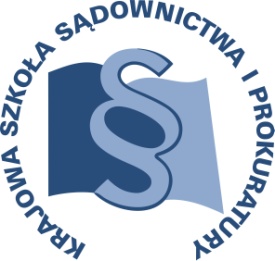 OSU-II.401.	147.2017				Lublin, 22 listopada 2017 r.U6/A/18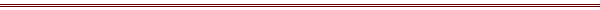 P R O G R A MSZKOLENIA DLA KURATORÓW ZAWODOWYCH DLA DOROSŁYCH I KURATORÓW RODZINNYCH TEMAT SZKOLENIA:„Psychologiczne aspekty pracy kuratora zawodowego”DATA I MIEJSCE:19 – 21 lutego 2018 r.		Krajowa Szkoła Sądownictwa i Prokuraturyul. Przy Rondzie 531-547 KrakówZakwaterowanie – Dom Aplikanta – wejście od strony ul. Mosiężniczej.Dom Aplikanta położony jest w niewielkiej odległości od Dworca PKP (Kraków Główny) oraz Dworca PKS. Dojazd tramwajami o numerach linii 4,10,14,20 (2 przystanki w kierunku Nowej Huty, należy wysiąść przy Rondzie Mogilskim), linie 5, 50, 52 (1 przystanek tramwajowy). Dojazd bezpośredni z Międzynarodowego Portu Lotniczego w Balicach (odległość 15 km) autobusem o numerze linii 292.ORGANIZATOR:Krajowa Szkoła Sądownictwa i ProkuraturyOśrodek Szkolenia Ustawicznego i Współpracy Międzynarodowejul. Krakowskie Przedmieście 62, 20 - 076 Lublintel. 81 440 87 10OSOBY ODPOWIEDZIALNE ZE STRONY ORGANIZATORA:merytorycznie: 				organizacyjnie:prokurator Beata Klimczyk 		inspektor Katarzyna Kowalska tel.  81 440 87 34				tel. 81 458 37 44e-mail: b.klimczyk@kssip.gov.pl		e-mail:k.kowalska@kssip.gov.pl   WYKŁADOWCY:Hanna Michalska psycholog, długoletni dyrektor Poradni Psychologiczno-Pedagogicznej w Mińsku Mazowieckim, terapeuta rodzinny, mediator rodzinny i sądowy, trener i superwizor, członek Polskiego Towarzystwa Psychologicznego. Wykładowca Politechniki Warszawskiej, Uniwersytetu Warszawskiego, Wyższej Szkoły Ekonomicznej w Bydgoszczy, Uniwersytetu Humanistyczno-Przyrodniczego w Siedlcach.Maria Zamiela-Kamińska psycholog, Kierownik w II Opiniodawczym Zespole Sądowych Specjalistów w Sądzie Okręgowym w Warszawie, certyfikowany mediator rodzinny, wieloletni biegły sądowy z zakresu psychologii, członek Sekcji Psychologii Sądowej Polskiego Towarzystwa Psychologicznego, Wiceprzewodniczący II Instancji Sądu Koleżeńskiego Polskiego Towarzystwa Psychologicznego. Zajęcia prowadzone będą w formie warsztatów.PROGRAM SZCZEGÓŁOWYPONIEDZIAŁEK  		19 lutego 2018 r.13.30 – 14.00	przyjazd i zakwaterowanie uczestników w Domu Aplikanta14.00 – 15.00		obiad15.00 – 16.30	Grupa A	Stres a wypalenie zawodowe – kluczowe symptomy, rozpoznawanie oraz profilaktyka 
i radzenie sobie z pojawiającymi się zagrożeniami w wymienionym obszarze. 				Prowadzenie – Hanna Michalska  				Grupa BBudowanie relacji interpersonalnych w zespole – w  kontekście pełnionych ról społecznych oraz wykonywanych czynności służbowych. Komunikacja interpersonalna w zespole 
a efektywność zawodowa oraz pozazawodowa. Prowadzenie – Maria Zamiela-Kamińska 16.30 – 16.45	przerwa 16.45 – 18.15	Grupa A	Profilaktyka wypalenia zawodowego i radzenie sobie ze stresem, ze szczególnym uwzględnieniem technik relaksacyjnych.	Dystans emocjonalny do zadań zawodowych a zachowanie równowagi emocjonalnej. 	Prowadzenie – Hanna Michalska	Grupa B	Praca w zespole a relacje interpersonalne – czynniki wpływające na wykonywanie zadań zawodowych. Konflikt w zespole – destrukcja czy rozwój, uwarunkowania oraz rozwiązywanie konfliktów. Prowadzenie – Maria Zamiela-Kamińska  18.30 			kolacjaWTOREK			20 lutego 2018 r.8.00 – 9.00 	śniadanie9.00 – 10.30 	Grupa A	Radzenie sobie z trudnymi sytuacjami w pracy. Zarządzanie emocjami jako warunek skuteczności w podejmowanych zadaniach oraz efektywnego funkcjonowania zawodowego.Równowaga w zakresie obowiązków zawodowych, w tym kosztów emocjonalnych a  możliwych 
i dostępnych sposobów radzenia sobie.Prowadzenie – Hanna Michalska Grupa B Obsługa trudnego interesanta – szczególne wyzwanie czy codzienność w pracy kuratora. Identyfikowanie problematycznych  podopiecznych oraz adekwatne reagowanie. Dbałość o siebie, instytucję czy klienta, wobec ewoluujących wymagań i stopnia trudności wykonywanych zadań służbowych.Prowadzenie – Maria Zamiela-Kamińska  10.30 – 10.45 	przerwa10.45 – 12.15 	Grupa A	Trudne sytuacje w pracy a stres w relacji 
z przełożonym lub osobą z zespołu. Strategie radzenia sobie w złożonych sytuacjach zawodowych. Prowadzenie – Hanna Michalska Grupa B Wymagania czy mobbing w kontekście pełnionych ról zawodowych oraz zależności służbowych.Prowadzenie – Maria Zamiela-Kamińska12.15 – 13.30		obiad13.30 – 15.00 		Grupa ABudowanie relacji interpersonalnych w zespole – w  kontekście pełnionych ról społecznych oraz wykonywanych czynności służbowych. Komunikacja interpersonalna w zespole 
a efektywność zawodowa oraz pozazawodowa. Prowadzenie – Maria Zamiela-Kamińska	Grupa B	Stres a wypalenie zawodowe – kluczowe symptomy, rozpoznawanie oraz profilaktyka 
i radzenie sobie z pojawiającymi się zagrożeniami w wymienionym obszarze. Prowadzenie – Hanna Michalska15.00 – 15.15 	przerwa15.15 – 16.45	Grupa A	Praca w zespole a relacje interpersonalne – czynniki wpływające na wykonywanie zadań zawodowych. Konflikt w zespole – destrukcja czy rozwój, uwarunkowania oraz rozwiązywanie konfliktów. Prowadzenie – Maria Zamiela-Kamińska Grupa B	Profilaktyka wypalenia zawodowego i radzenie sobie ze stresem, ze szczególnym uwzględnieniem technik relaksacyjnych.	Dystans emocjonalny do zadań zawodowych a zachowanie równowagi emocjonalnej. Prowadzenie – Hanna Michalska17.00 			kolacjaŚRODA			21 lutego 2018 r.8.00 – 9.00			śniadanie9.00 – 10.30	Grupa A Obsługa trudnego interesanta – szczególne wyzwanie czy codzienność w pracy kuratora. Identyfikowanie problematycznych  podopiecznych oraz adekwatne reagowanie. Dbałość o siebie, instytucję czy klienta, wobec ewoluujących wymagań i stopnia trudności wykonywanych zadań służbowych.Prowadzenie – Maria Zamiela-KamińskaGrupa B	Radzenie sobie z trudnymi sytuacjami w pracy. Zarządzanie emocjami jako warunek skuteczności w podejmowanych zadaniach oraz efektywnego funkcjonowania zawodowego.Równowaga w zakresie obowiązków zawodowych, w tym kosztów emocjonalnych a  możliwych 
i dostępnych sposobów radzenia sobie.Prowadzenie – Hanna Michalska10.30 – 10.45		przerwa10.45 – 12.15	Grupa A Wymagania czy mobbing w kontekście pełnionych ról zawodowych oraz zależności służbowych.Prowadzenie – Maria Zamiela-KamińskaGrupa B	Trudne sytuacje w pracy a stres w relacji 
z przełożonym lub osobą z zespołu. Strategie radzenia sobie w złożonych sytuacjach zawodowych. Prowadzenie – Hanna Michalska12.15 – 13.15		obiadProgram szkolenia dostępny jest na Platformie Szkoleniowej KSSiP pod adresem:http://szkolenia.kssip.gov.pl/login/ oraz na stronie internetowej KSSiP pod adresem: www.kssip.gov.pl Zaświadczenie potwierdzające udział w szkoleniu generowane jest za pośrednictwem Platformy Szkoleniowej KSSiP. Warunkiem uzyskania zaświadczenia jest obecność na szkoleniu oraz uzupełnienie znajdującej się na Platformie Szkoleniowej anonimowej ankiety ewaluacyjnej (znajdującej się pod programem szkolenia) dostępnej w okresie 30 dni po zakończeniu szkolenia.Po uzupełnieniu ankiety zaświadczenie można pobrać i wydrukować z zakładki 
„moje zaświadczenia”.